INSTALLATION AND USER INSTRUCTIONSProduct NameProduct Model/Type[INSERT PRODUCT IMAGE]Month 20YY
Version X.XXDISCLAIMERLorem ipsum dolor sit amet, consectetur adipiscing elit. Etiam at porta est, et lobortis sem. Duis imperdiet in nisl sed luctus. Vivamus hendrerit molestie urna, eu viverra velit porttitor sit amet. Donec nec ligula vitae elit venenatis tincidunt. Curabitur in est placerat, lobortis ante sit amet, tincidunt tortor. Duis ligula dui, tincidunt ut aliquam quis, gravida in libero. Nunc vel lacinia turpis. Etiam metus neque, ultricies eget odio eu, mollis ultricies lectus. Vestibulum consectetur turpis eget diam dignissim posuere.Copyright © 20YY by [Company]All rights reserved. No part of this publication may be reproduced, distributed, or transmitted in any form or by any means, including photocopying, recording, or other electronic or mechanical methods, without the prior written permission of the publisher. For permission requests, write to the publisher, addressed “Attention: Permissions Coordinator,” at the address below.[Company] [Address] 
[Phone] [Fax] [Website]Table of Contents1	PREFACE	71.1	Description of the user	71.2	Conventions used in this manual	71.3	Explanation of safety warnings	81.4	Retaining instructions	81.5	Obtaining documentation and information	91.5.1	Internet	91.5.2	Ordering documentation	91.5.3	Documentation feedback	92	Description of the product	102.1	Purpose of the product	102.2	Technical data	102.3	Product Compliance	102.5	Product elements	112.6	Understanding the user interface	122.7	Operating panels	133	Safety instructions	143.1	How to use the product safely	143.1.1	Safety information for vulnerable people	143.1.2	Personal safety	143.1.3	Work area safety	143.1.4	Electrical safety	143.2	Graphical symbols	153.2.1	Explanation of safety information on the packaging and product	153.2.2	Explanation of graphical symbols in the user manual	154	Preparation	164.1	How to transport and store the product	164.1.1	Lifting, handing and transporting the product	164.1.2	Storing the product	164.2	How to install the product	174.2.1	Removal of the transport and packaging restraints	174.2.2	Unpacking the product	174.2.3	Packaging contents	184.2.4	Conditions for assembling	194.2.5	Installation of the product	204.3	How to commission the product	215	Operation/Use	225.1	How to use the product	225.1.1	Operational environment	225.1.2	Manual operating techniques	225.1.3	Local/Remote operation	225.1.4	Manual/Automatic operation	225.1.5	Starting/Stopping the product’s operation	235.1.6	Checks before using the product	235.1.7	Using the product	245.2	Software documentation	255.2.1	Setting up the product	255.2.2	Adding products with  the software	265.2.3	Software settings	275.3	What to do in emergency and exceptional situations	285.3.1	Emergency situation	285.3.2	Exceptional situations	286	Maintenance and cleaning	296.1	How to maintain the product	296.1.1	Product maintenance by non-skilled persons	296.1.2	Product maintenance by skilled persons	296.1.3	Planned maintenance	316.2	How to clean the product	317	Troubleshooting and repair	327.1	How to Identify and solve problems	327.1.1	Troubleshooting and repair by non-skilled persons	327.1.2	Troubleshooting and repair by skilled persons	327.2	How to Repair the Product	337.2.1	Repair by non-skilled persons	337.2.2	Repair by skilled persons	368	DISPOSAL	398.1	How to disassemble the Product	398.2	How to recycle parts	398.3	How to dispose the product	398.3.1	Disposal of electronic components	398.3.2	Disposal of packaging waste	398.3.3	Disposal of batteries	40Appendix A. Supplied accessories, consumables and spare parts	41Supplied accessories	41Consumables	41Spare/replacement parts	41Appendix B. Related documentation	42Glossary	43Index	44PREFACEDescription of the user[Provide a description of the user for which the user manual is intended. Describe the user type, for example if the intended user needs to be a skilled person and if there are more than one users (e.g. installer and operator or end-user) Also provide information regarding restrictions on the users who are permitted to use the product together with any skills, training, certification or expertise required]Conventions used in this manualThe following style conventions are used in this document:Bold
Names of product elements, commands, options, programs, processes, services, and utilities Names of interface elements (such windows, dialog boxes, buttons, fields, and menus)
Interface elements the user selects, clicks, presses, or types Italic 
Publication titles referenced in text
Emphasis (for example a new term)
VariablesCourier
System output, such as an error message or script
URLs, complete paths, filenames, prompts, and syntaxUser input variables
< > 	Angle brackets surround user-supplied values
[ ] 	Square brackets surround optional items
| 	Vertical bar indicates alternate selections - the bar means “or”
Explanation of safety warningsDANGER! Danger indicates a hazard with a high level of risk which, if not avoided, will result in death or serious injuryWARNING! Warning indicates a hazard with a medium level of risk which, if not avoided, could result in death or serious injury.CAUTION! Caution indicates a hazard with a low level of risk which, if not avoided, could result in minor or moderate injury.NOTICE Indicates information considered important, but not hazard-related.Retaining instructionsRead and understand this manual and its safety instructions before using this product. Failure to do so can result in serious injury or death.Follow all the instructions. This will avoid fire, explosions, electric shocks or other hazards that may result in damage to property and/or severe or fatal injuries.Keep all safety information and instructions for future reference and pass them on to subsequent users of the product.Obtaining documentation and informationInternetThe latest version of the documentation is available at the following address: http://www.yourwebsite.com Do you want to know how you can save on printing costs and reduce the environmental impact of your manuals? We can create your product information for both print and online. We know exactly what information needs to be provided printed and what can be placed online from a legal standpoint. Would you like to discuss the possibilities for HTML, video, AR or interactive user manuals? Ask us for the possibilities at info@instrktiv.com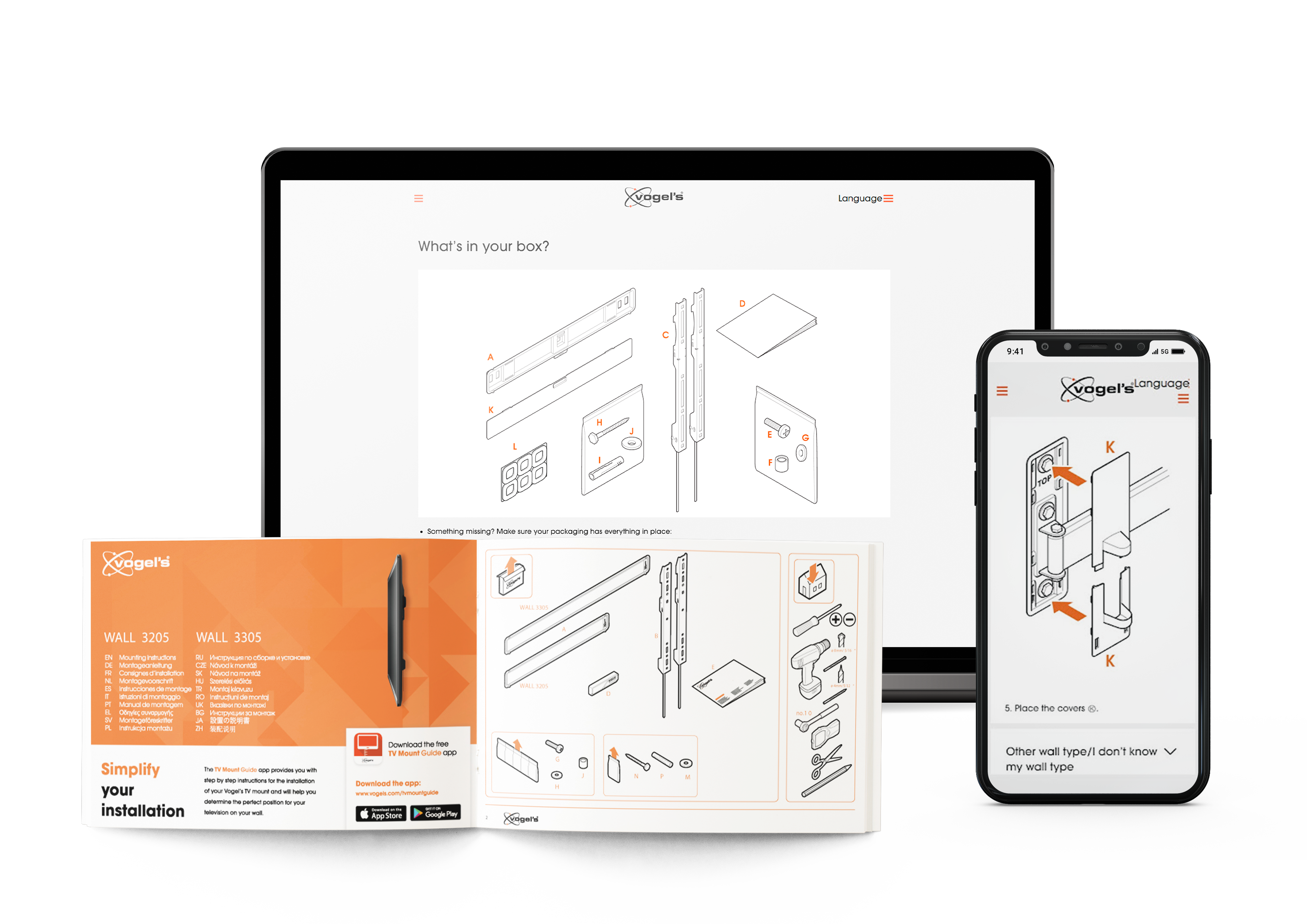 Ordering documentationDocumentation, user instructions and technical information can be ordered by calling [Company] at [telephone number].Documentation feedbackIf you are reading [Company] product documentation on the internet, any comments can be submitted on the support website. Comments can also be sent to [email address].We appreciate your comments.Description of the productPurpose of the product [Introduce the product and its purpose, mentioning key features and accessories]Lorem ipsum dolor sit amet, consectetur adipiscing elit. Etiam at porta est, et lobortis sem. Duis imperdiet in nisl sed luctus. Vivamus hendrerit molestie urna, eu viverra velit porttitor sit amet. Donec nec ligula vitae elit venenatis tincidunt. Curabitur in est placerat, lobortis ante sit amet, tincidunt tortor. Duis ligula dui, tincidunt ut aliquam quis, gravida in libero. Nunc vel lacinia turpis. Etiam metus neque, ultricies eget odio eu, mollis ultricies lectus. Vestibulum consectetur turpis eget diam dignissim posuere.Technical dataTable 1 Use tables for text that is difficult to understand in paragraph form (rule 72.1 of the INSTRKTIV User Manual Design Guide)Product Compliance[List any regulations, directives and/or standards to which the product complies]This product complies to:Product standard AProduct standard BProduct elements[Product image with callouts at main elements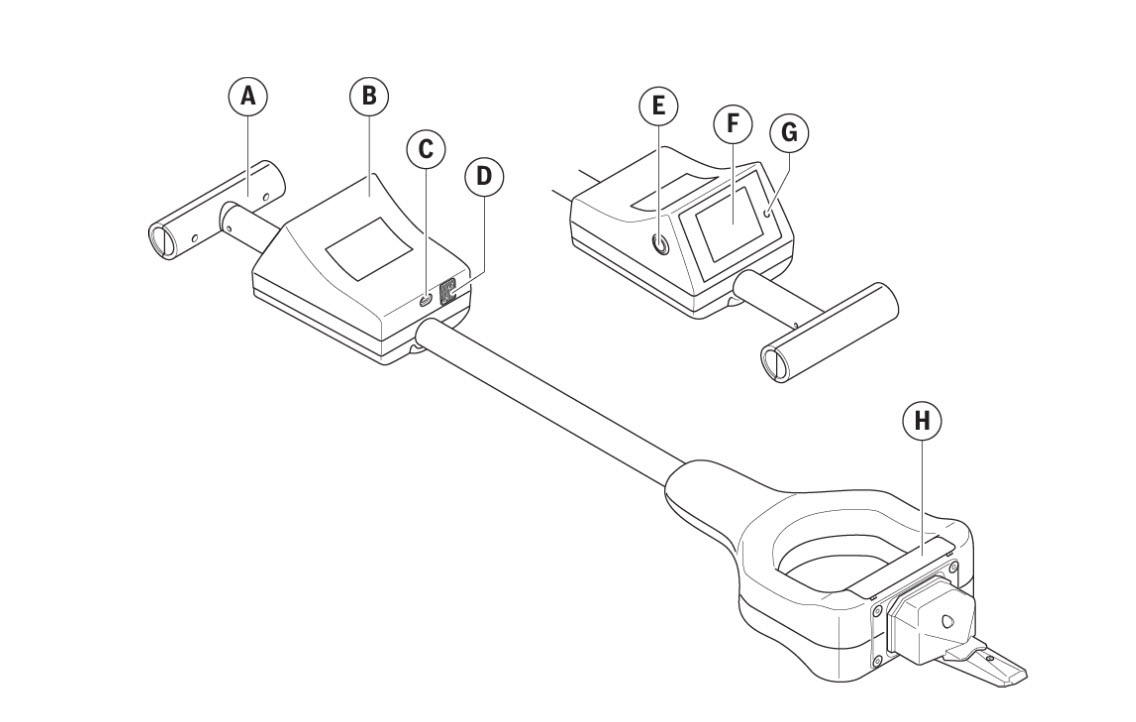 Fig. 1 The use of captions is optional (rule 8.1 of the INSTRKTIV User Manual Design Guide)Element AElement BElement C…Understanding the user interface [Provide an explanation of the user interface, if applicable]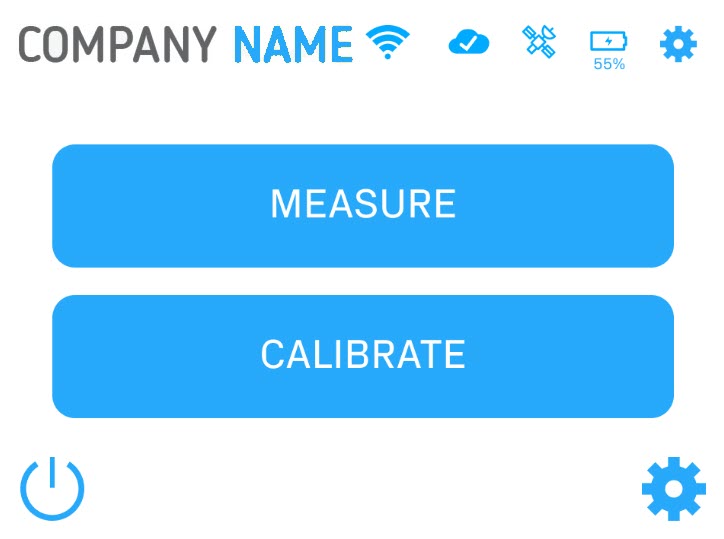 Fig. 2 This is a captionTable 2 This is a tableOperating panels[Provide an explanation of all operating panels, if applicable]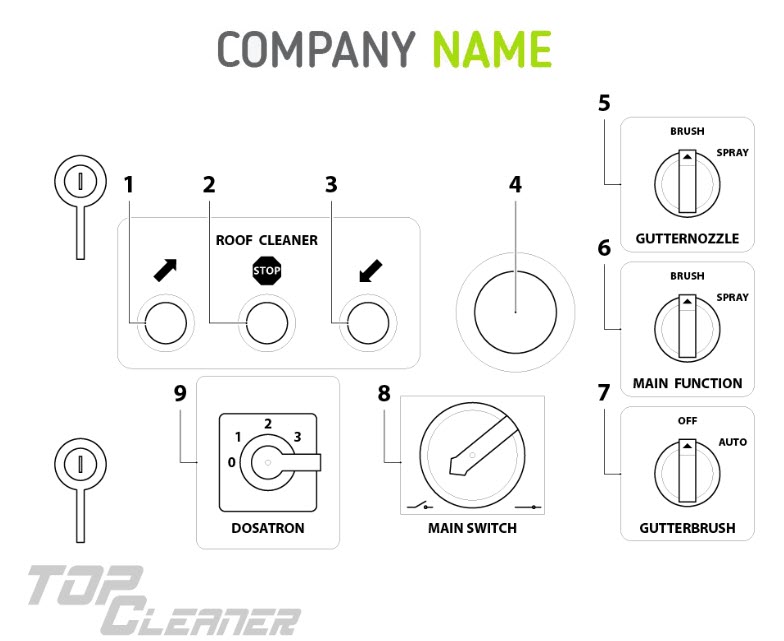 
Fig. 3 This is a captionSafety instructions[The grouped safety messages typically contain only those safety messages that apply to the entire product life cycle of the product]WARNING! A good warning consists of three parts: The type and source of hazard, the consequences in the event of non-compliance and the measures to avoid the hazard. For example: WARNING! Hazardous voltage inside. Can shock, burn or cause death. Keep out.How to use the product safelySafety information for vulnerable peopleLorem ipsum dolor sit ametDonec nec ligula vitaePersonal safetyLorem ipsum dolor sit ametDonec nec ligula vitaeWork area safetyLorem ipsum dolor sit ametDonec nec ligula vitaeElectrical safetyLorem ipsum dolor sit ametDonec nec ligula vitaeGraphical symbolsExplanation of safety information on the packaging and productTable 3 This is a tableExplanation of graphical symbols in the user manualTable 4 This is a tablePreparationHow to transport and store the productLifting, handing and transporting the product[Provide lifting, handling and transporting information, if applicable]To lift the product safely:Number steps using 1, 2, 3 (rule 53.3 of the INSTRKTIV User Manual Design Guide)Use short sentences with one instruction in each sentence (rule 53.4 of the INSTRKTIV User Manual Design Guide). Begin instructions with a strong and active verb in the imperative (command) form (rule 53.5 of the INSTRKTIV User Manual Design Guide).To handle the product safely:Do this.Complete an action.Do that.To transport the product safely:Do this.Complete an action.Do that.Storing the product[Provide storage information, if applicable]Lorem ipsum dolor sit amet, consectetur adipiscing elit. Etiam at porta est, et lobortis sem. Duis imperdiet in nisl sed luctus.To store the product safely:Do this.Complete an action.Do that.How to install the productRemoval of the transport and packaging restraintsLorem ipsum dolor sit amet, consectetur adipiscing elit. Etiam at porta est, et lobortis sem. Duis imperdiet in nisl sed luctus.Lorem ipsum:Do this.Complete an action.Do that.Unpacking the productLorem ipsum dolor sit amet, consectetur adipiscing elit. Etiam at porta est, et lobortis sem. Duis imperdiet in nisl sed luctus.

Lorem ipsum:Do this.Complete an action.Do that.Packaging contentsLorem ipsum dolor sit amet, consectetur adipiscing elit. Etiam at porta est, et lobortis sem. Duis imperdiet in nisl sed luctus.

Lorem ipsum:Part APart BPart C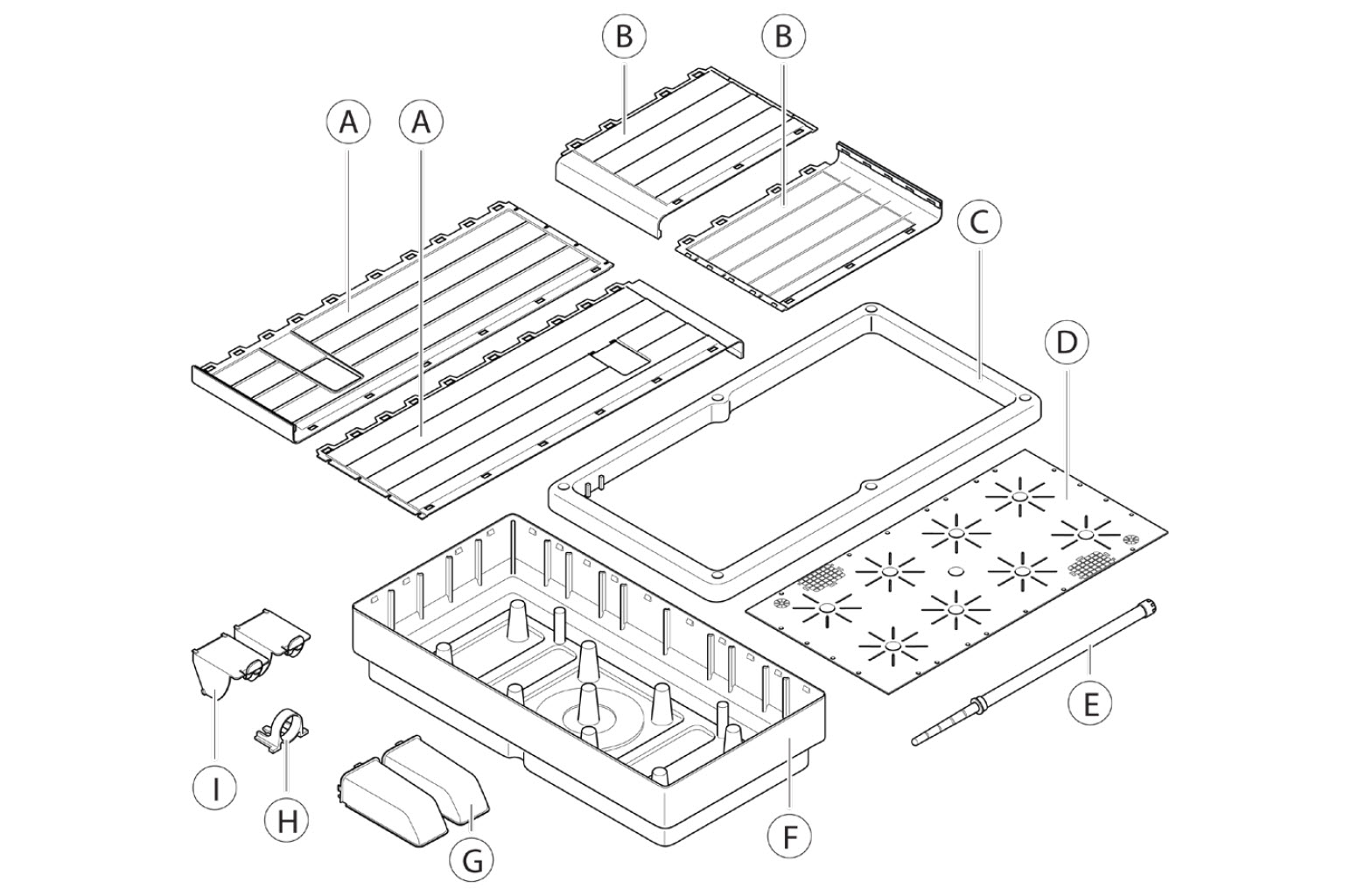 Fig. 4 This is a captionConditions for assemblingLorem ipsum dolor sit amet, consectetur adipiscing elit. Etiam at porta est, et lobortis sem. Duis imperdiet in nisl sed luctus.

Lorem ipsum:Condition 1Condition 2Condition 3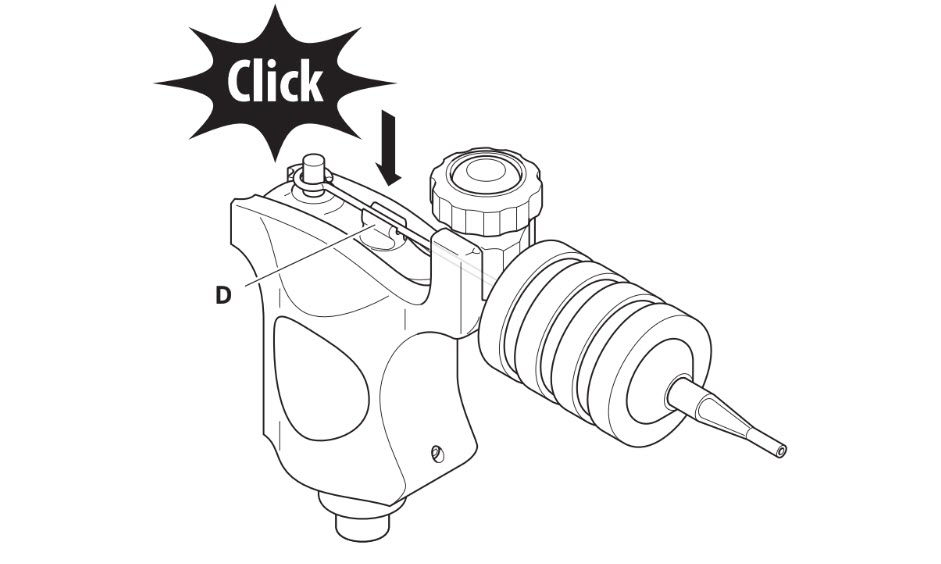 Fig. 5 This is a caption Installation of the productTo install the product:Do this.Complete an action.Do that.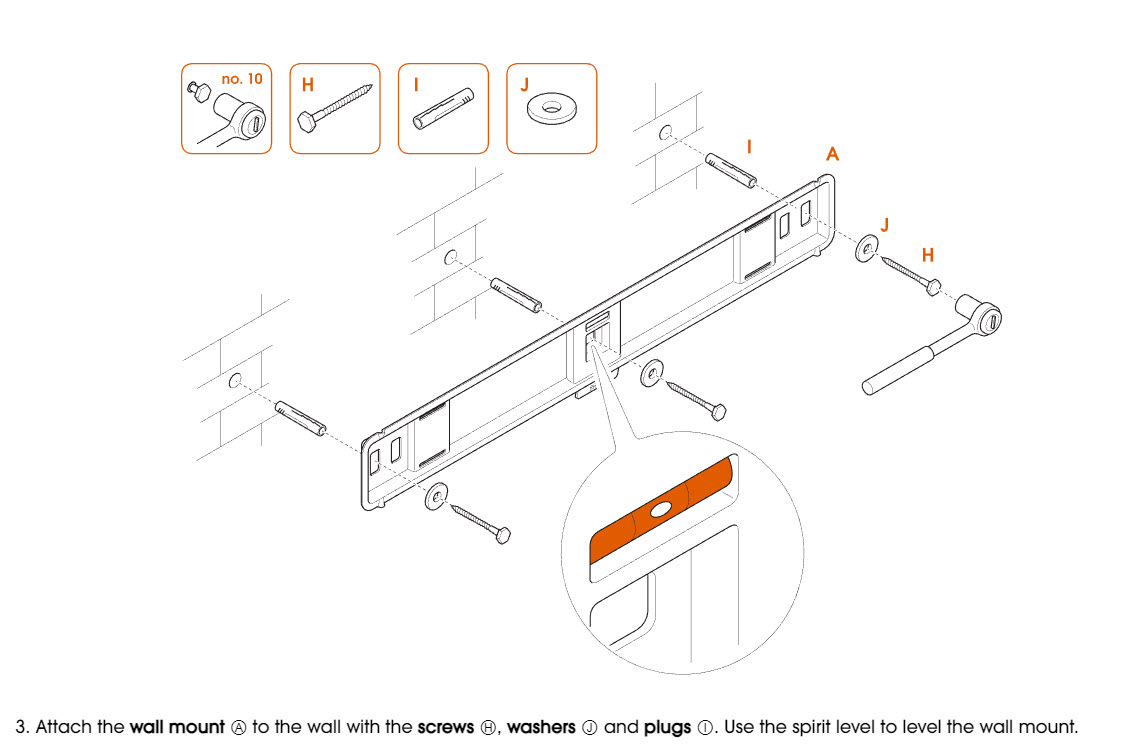 Fig. 6 This is a captionHow to commission the productLorem ipsum dolor sit amet, consectetur adipiscing elit. Etiam at porta est, et lobortis sem. Duis imperdiet in nisl sed luctus.

Lorem ipsum:Do this.Complete an action.Push the button.Operation/UseHow to use the productOperational environmentLorem ipsum dolor sit amet, consectetur adipiscing elit. Etiam at porta est, et lobortis sem. Duis imperdiet in nisl sed luctus.Manual operating techniques  Lorem ipsum dolor sit amet, consectetur adipiscing elit. Etiam at porta est, et lobortis sem. Duis imperdiet in nisl sed luctus.Lorem ipsum:Do this.Complete an action.Push the button.Local/Remote operation  Lorem ipsum dolor sit amet, consectetur adipiscing elit. Etiam at porta est, et lobortis sem. Duis imperdiet in nisl sed luctus.Lorem ipsum:Do this.Complete an action.Push the button.Manual/Automatic operationLorem ipsum dolor sit amet, consectetur adipiscing elit. Etiam at porta est, et lobortis sem. Duis imperdiet in nisl sed luctus.Lorem ipsum:Do this.Complete an action.Push the button.Starting/Stopping the product’s operationLorem ipsum dolor sit amet, consectetur adipiscing elit. Etiam at porta est, et lobortis sem. Duis imperdiet in nisl sed luctus.Lorem ipsum:Do this.Complete an action.Push the button.Checks before using the productLorem ipsum dolor sit amet, consectetur adipiscing elit. Etiam at porta est, et lobortis sem. Duis imperdiet in nisl sed luctus.Lorem ipsum:Do this.Complete an action.Push the button.Using the productLorem ipsum:Do this.Complete an action.Push the button. Fig. 7 This is a caption 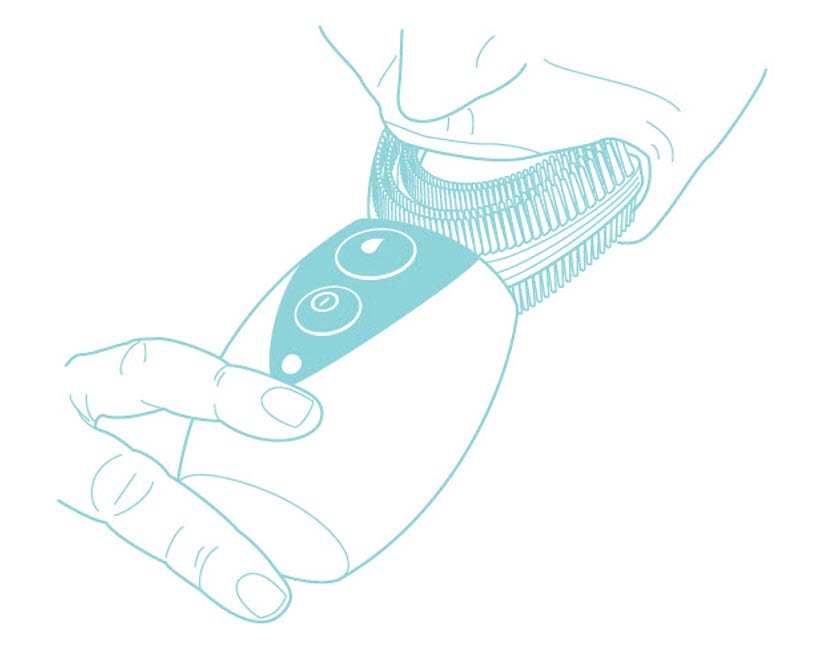 Software documentationSetting up the productTo set up the product with the software:Click [button].
The [name] dialog box opens.When prompted to close [software name], click Yes.
The [name window] window opens.Click [button].
All [product name] detected by [software] appear within the window.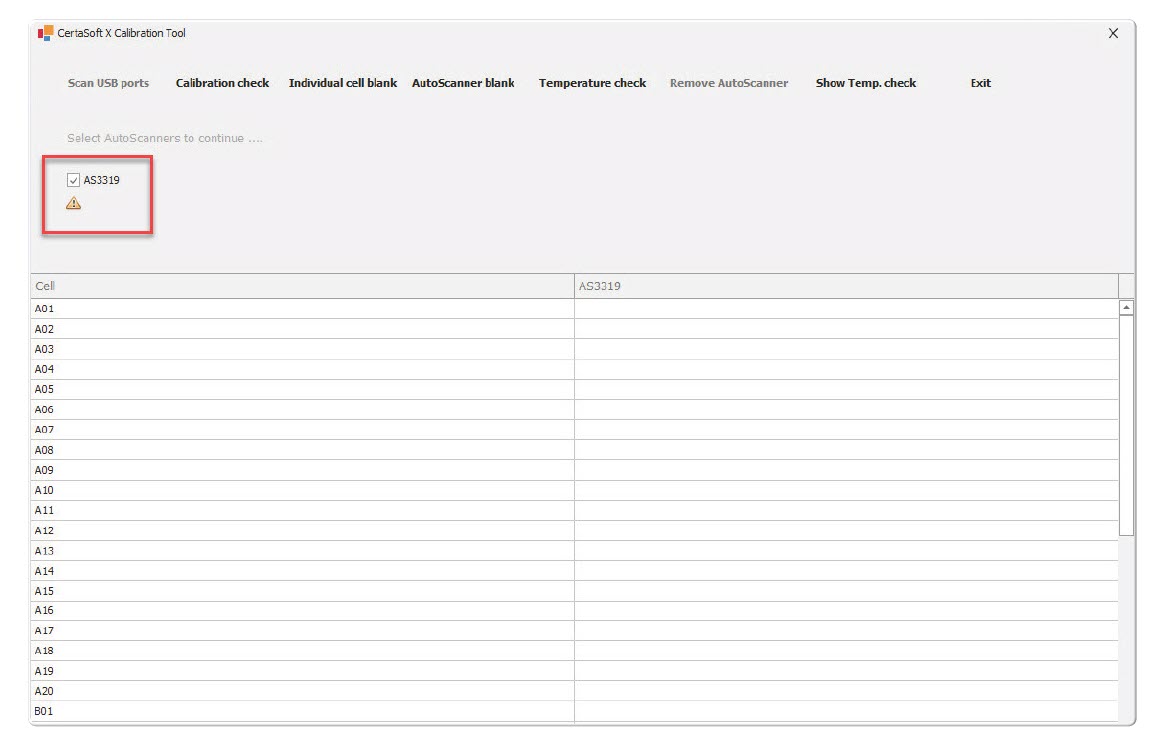      Fig. 8 This is a captionAdding products with  the softwareTo add products with the software:Click the Add button.
Click the [button name] button.
The [name] overview opens.    
     Fig. 9 This is a caption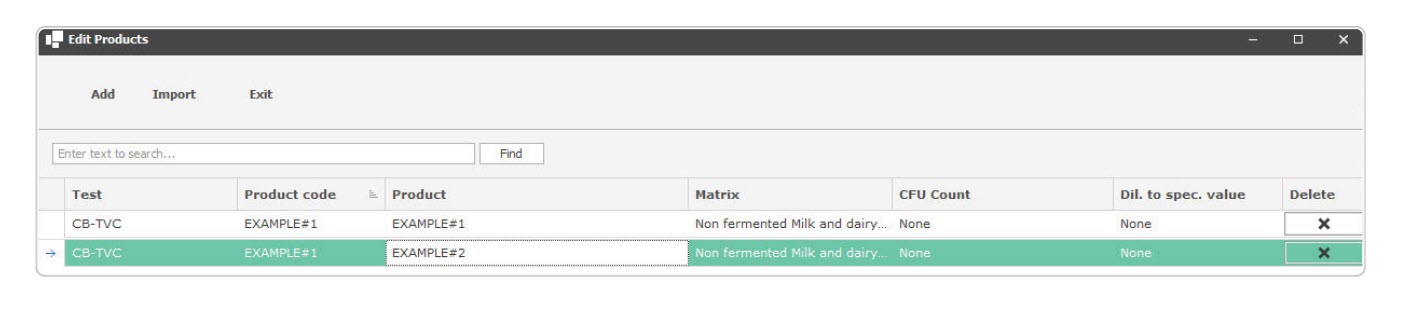 Click [name button].
The [name window] window opens.Click Import.
The Select Import File dialog box opens.Locate and select the batch file.Click Open.Software settingsTo adjust the temperature of module A Ⓐ and module B Ⓑ:Click Temp settings.
The [name] dialog box opens.In the [name section] section, select the device you would like to set the temperature for.Click Save.
     Fig. 10 This is a caption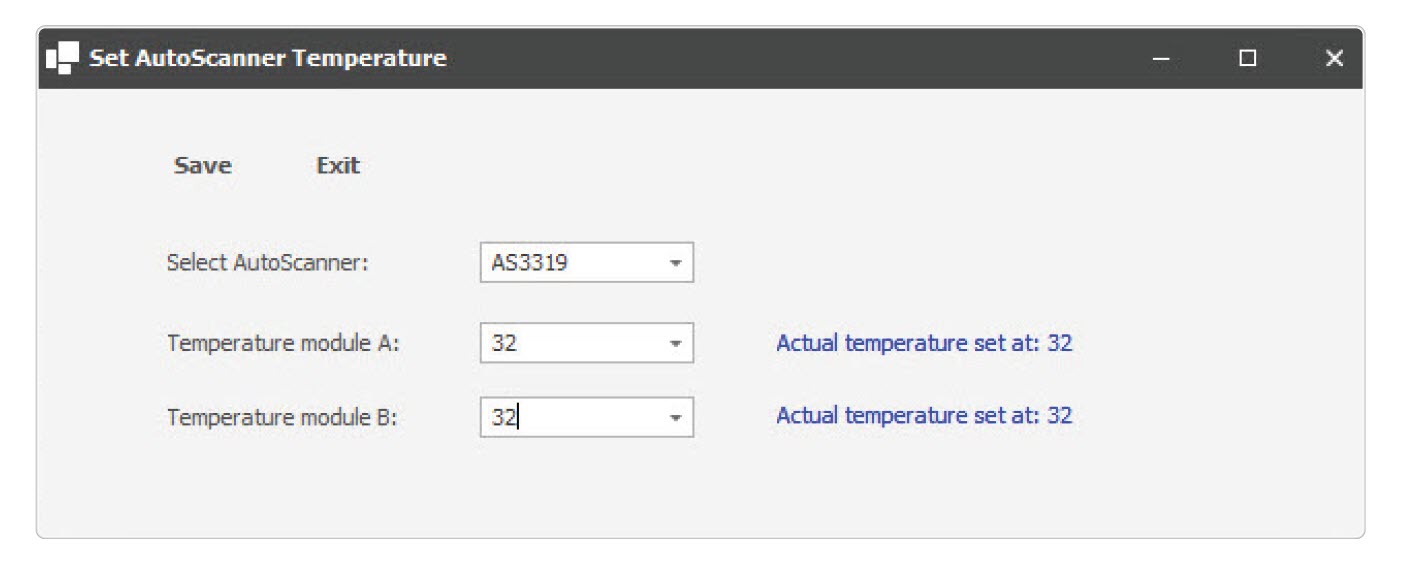 To generate a calibration curve:Click on the [name/image] icon at the top right corner of the screen.
The Settings menu appears.Click on the [name/image] icon.
The [name window] window opens.Click Save.The [setting] is now visible in [software].What to do in emergency and exceptional situationsEmergency situationIn case of an emergency situation:Do this.Complete an action.Do that.Exceptional situationsIn case of an exceptional situation:Do this.Complete an action.Do that.Maintenance and cleaningNOTICE: Lorem ipsum dolor sit amet, consectetur adipiscing elit. Etiam at porta est, et lobortis sem. Duis imperdiet in nisl sed luctus.How to maintain the productProduct maintenance by non-skilled personsReplacing the [part] (e.g. battery)To replace the [part]:Do this.Complete an action.Do that.Replacing the [part] (e.g. light):To replace the [part]:Do this.Complete an action.Do that.Product maintenance by skilled personsLubricating the productTo lubricate the product:Do this.Complete an action.Do that.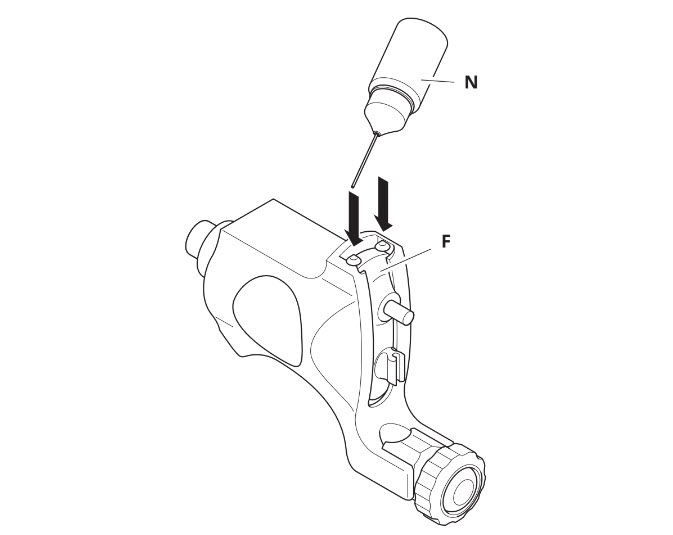 Fig. 11 This is a caption Planned maintenance Maintenance tasks shall be done according to the following plan:Table 5 This is a tableHow to clean the productTo clean the product:Do this.Complete an action.Do that.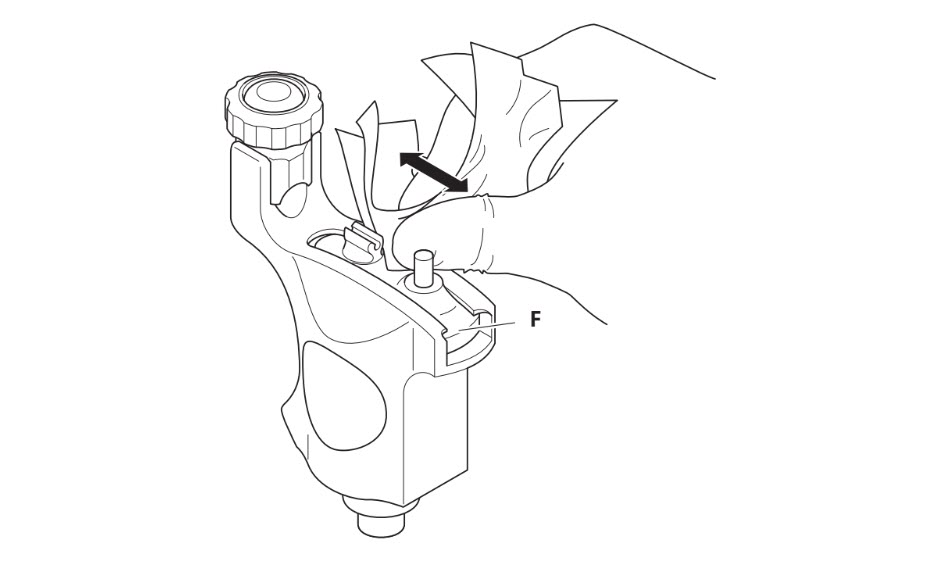 Fig. 12 This is a captionTroubleshooting and repairHow to Identify and solve problemsTroubleshooting and repair by non-skilled personsWARNING: Lorem ipsum dolor sit amet, consectetur adipiscing elit. Etiam at porta est, et lobortis sem. Duis imperdiet in nisl sed luctus.Table 6 This is a tableTroubleshooting and repair by skilled personsWARNING: Lorem ipsum dolor sit amet, consectetur adipiscing elit. Etiam at porta est, et lobortis sem. Duis imperdiet in nisl sed luctus.Table 7 This is a tableHow to Repair the ProductRepair by non-skilled personsWARNING: Lorem ipsum dolor sit amet, consectetur adipiscing elit. Etiam at porta est, et lobortis sem. Duis imperdiet in nisl sed luctus.Specials toolsThe following tools are needed for reparation tasks:Table 8 This is a tableEquipmentThe following equipment is needed for reparation tasks:Table 9 This is a tableMaterialsThe following materials are needed for reparation tasks:Table 10 This is a tableReplacement of part ATo replace part A:Do this.Complete an action.Do that.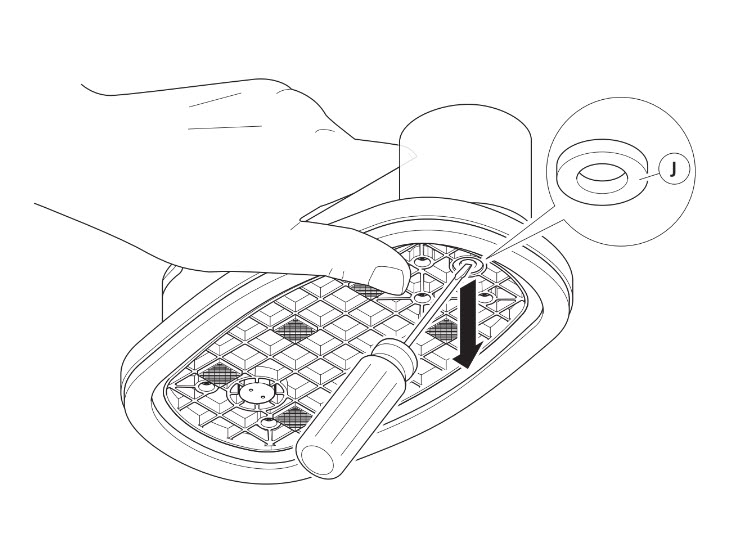 Fig. 13 This is a caption Replacement of part BTo replace part B:Do this.Complete an action.Do that.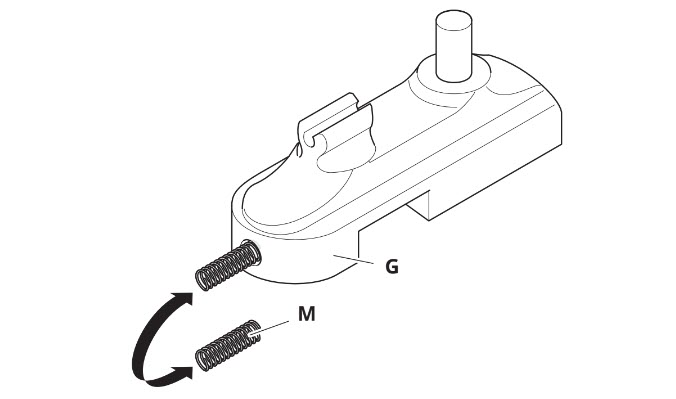 Fig. 14 This is a captionRepair by skilled personsWARNING: Lorem ipsum dolor sit amet, consectetur adipiscing elit. Etiam at porta est, et lobortis sem. Duis imperdiet in nisl sed luctus.Replacement of part CThe following tools are needed for reparation tasks:Table 11 This is a tableEquipmentThe following equipment is needed for reparation tasks:Table 12 This is a tableMaterialsThe following materials are needed for reparation tasks:Table 13 This is a table Replacement of part CTo replace part C:Do this.Complete an action.Do that.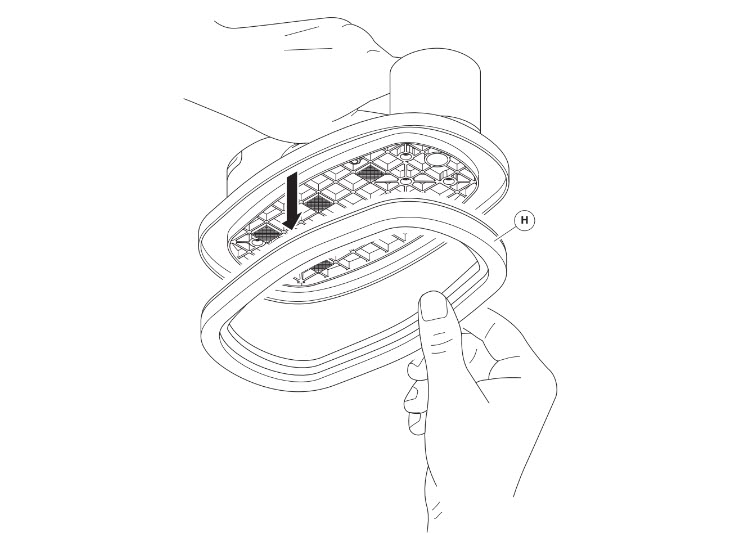 Fig. 15 This is a captionReplacement of part DTo replace part D:Do this.Complete an action.Do that.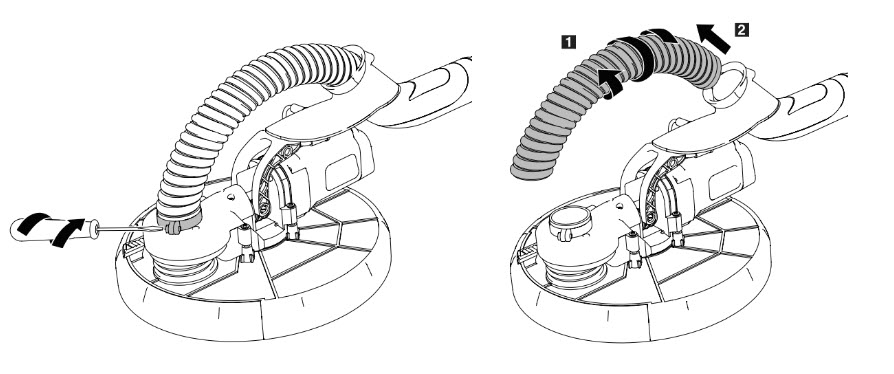 Fig. 16 This is a captionDISPOSALHow to disassemble the ProductTo disassemble the product:Do this.Complete an action.Do that.How to recycle partsTo recycle part A:Do this.Complete an action.Do that.How to dispose the productTo dispose the product:Do this.Complete an action.Do that.Disposal of electronic componentsTo dispose electronic components:Do this.Complete an action.Do that.Disposal of packaging wasteTo dispose packaging waste:Do this.Complete an action.Do that.Disposal of batteriesTo dispose batteriesDo this.Complete an action.Do that.Appendix A. Supplied accessories, consumables and spare partsSupplied accessoriesConsumablesSpare/replacement partsAppendix B. Related documentationGlossary[Explain the meaning of all terms used in this document]IndexAAftereight			532AppendumAppelsap		223BBorneo				321Bravo			134Bohemian		23-24ParameterUnitPowerx WVoltagex VWeightx.xx kg (x.xx lbs)Software version2.21Operating temperature x to x °C ( x to x °F)Humidity rangex to x % relative humidity (RH)…Nr.NameFunction1WiFi connectionIndicates if the device is connected to a WiFi network - best WiFi signal strength 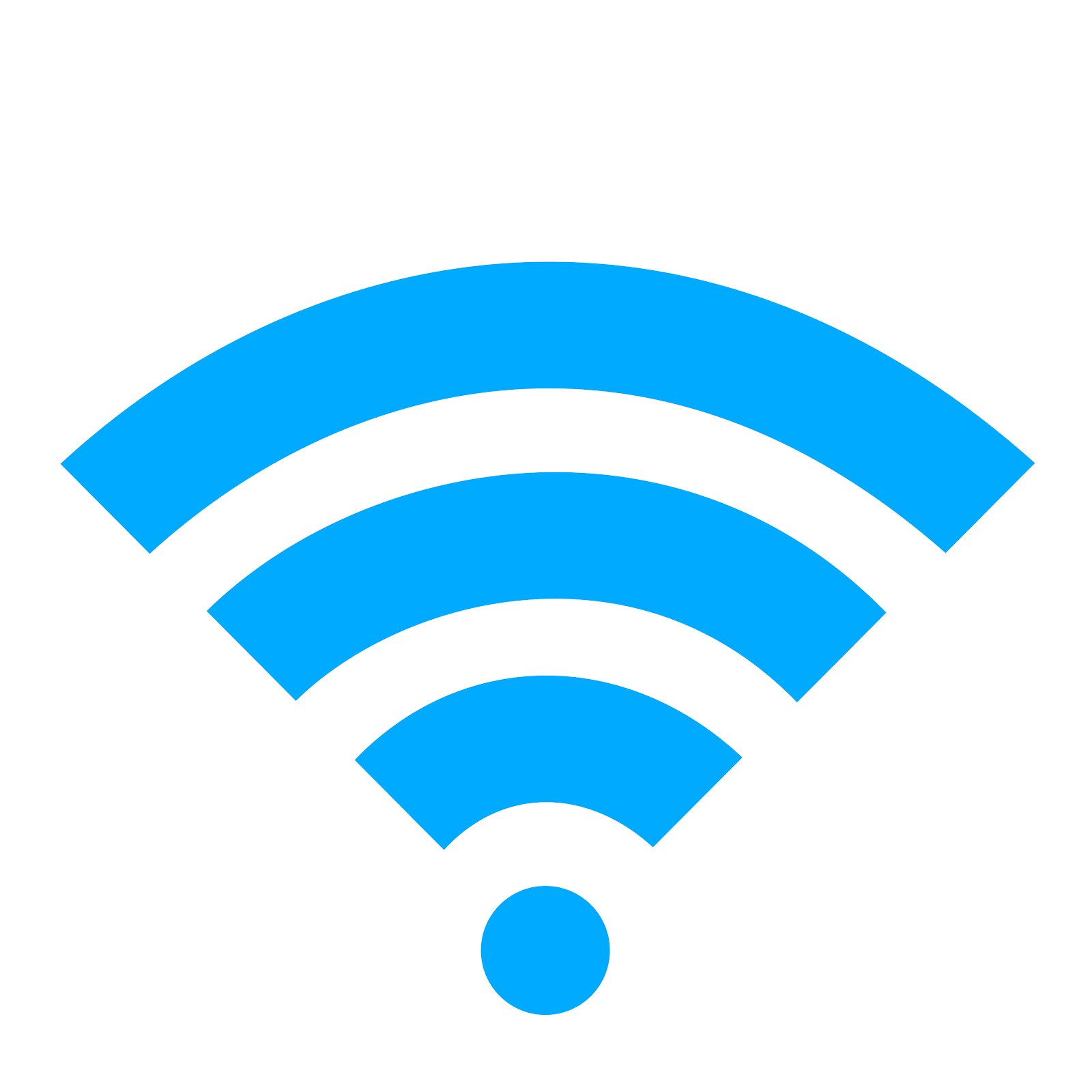  - bad WiFi signal strength 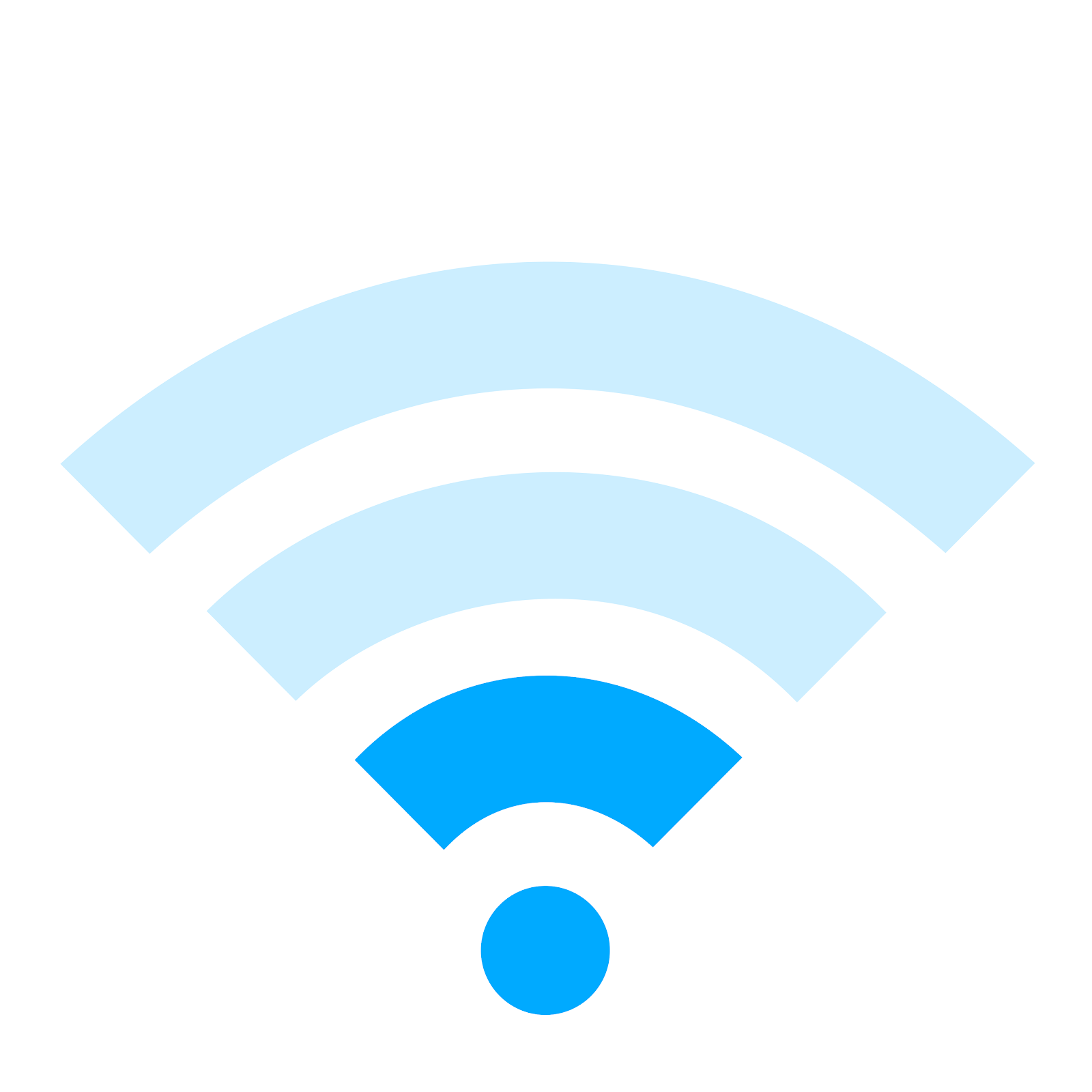  - no WiFi connection 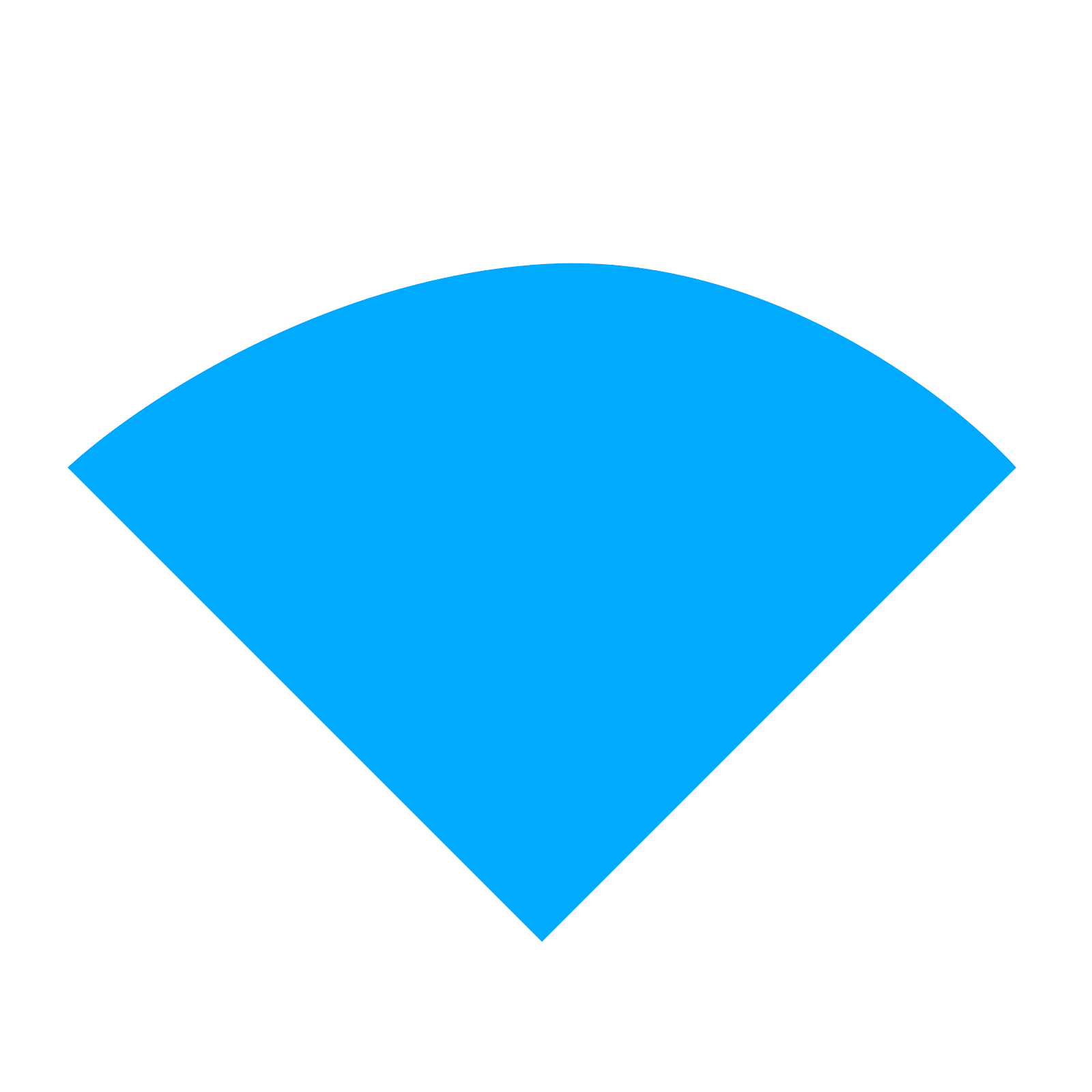 2Cloud connection……SymbolMeaning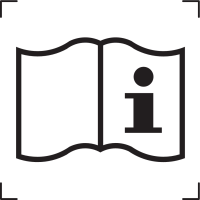 Read and understand the  manual and its safety instructions before using this product.  SymbolMeaningTaskFrequencyReplacing the batteryEvery 6 monthsReplacing the lightEvery 12 monthsLubricating the bearingsEvery weekError Cause SolutionProduct does not startPart A is brokenReplace part A. See 7.2.1.4 Replacement of Part A………Error Cause SolutionTaskToolsTask 1Tool 1
Tool 2
Tool 3Task 2Tool 1
Tool 2TaskToolsTask 1Equipment 1
Equipment 2
Equipment 3Task 2Equipment 1
Equipment 2TaskToolsTask 1Material 1
Material 2
Material 3Task 2Material 1
Material 2TaskToolsTask 1Tool 1
Tool 2
Tool 3Task 2Tool 1
Tool 2TaskToolsTask 1Equipment 1
Equipment 2
Equipment 3Task 2Equipment 1
Equipment 2TaskToolsTask 1Material 1
Material 2
Material 3Task 2Material 1
Material 2ImageNameArticle NumberImageNameArticle NumberImageNameArticle Number#Document TitleVersion #LocationAuthorTermMeaning